PRÁCTICAS INSTITUCIONALES IICLASE 9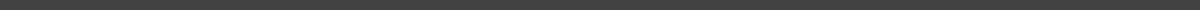 CARRERA DE TRABAJO SOCIAL - IUNMA EQUIPO DOCENTETitularARANCIO, Laura Andrea Adjunta ÁLVAREZ, Ayelén DoroteaTEMASBIBLIOGRAFÍA Claramunt, A., Machado, G., Rocco, B. (2017) Recrear lo colectivo: Trabajo Social, estrategias de intervención y sus componentes ético-políticos. Ponencia presentada en el XII Congreso Nacional de Trabajo Social. Facultad de Ciencias Sociales (FCS) de la Universidad de la República (UDELAR). Uruguay ACCESO AL TEXTOUNIDAD II  La Intervención desde una perspectiva situada. El territorio y lo Social